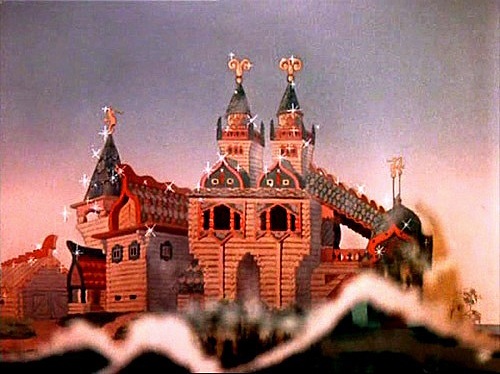 «Сказочка о том, как царевич Кирилл танцором захотел стать»сценарий торжественного посвящения в танцоры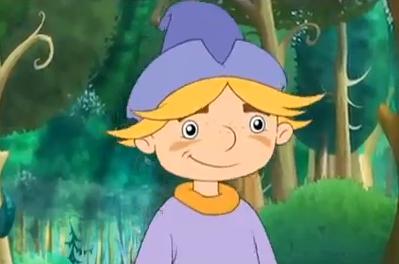 Зарайск 201327 апреля        РДК им. ЛЕОНОВА      16.00«Сказочка о том, как царевич Кирилл танцором захотел стать»Торжественное посвящение в танцоры учащихся образцовой хореографической студии «Надежда»Ждём Всех кто любит танцы и «Надежду»!!!«Сказочка о том, как царевич Кирилл танцором захотел стать»   сценарий торжественного посвящения в танцоры первоклассников образцовой хореографической студии «Надежда» МБОУ ДОД ЦДТДата проведения: 27 ноября 2013 г.Время проведения: 16 ч. .Место проведения: РДК им. В.Н.Леонова                                               Сценарий составлен педагогом дополнительного                                                образования, балетмейстером образцовой                                                хореографической студии "Надежда"                                                Губернаторовой О.А.Сцена празднично украшена в русском стиле.Колокольный перезвон, открывается занавес.1. исп. дефиле костюма «Русь светоносная»На фоне текст: О, Русь, благословенная моя! 
Познать тебя не хватит целой жизни. 
Твоих церквей златые купола 
И многовещный звон колоколов отчизны. 
Нельзя без Благовеста жить России 
Ведь глас его молиться в храм зовет-
Святым иконам поклонятся и Мессии 
Колокола звонят, и значит, Русь живет!                    Русь великая, Русь первозданная!                    Для людей хороших – Россия-матушка,                    Для завистников и злых ворогов – Русь                        непокорная!                    Русь – светлое место!                    Русь – света страна!                    Милая, светоносная Родина моя!Звучит музыка, выбегают скоморохи.1-й: Ой вы гой еси, да зарайцы все!2-й:  Люди знатные и почтенные!         И все жители окрестных мест!1-й:  Прикатилося кольцо залочёное в город наш         И поэтому поводу решено апреля 27-го сего года-2-Провести праздник!Вместе: Посвящение в танцоры!2-й:  В Царстве нашем праздник большой,         Для танцоров разудалых!1-й : Эй, народ давай пляши,         Накрывай столы!         Из печи калачи тащи!!!2. «Калужские кренделя» исп. старшая группаМузыкальный фон.1-й:   О том же сказочка сия, Что тренировки и терпенье- Залог здоровья, вдохновенья,Залог счастливого житья.2-й:   В далёком царстве тридесятом, Где горы, реки и пески, Сидит Царевич в пледе мятом Грустит и чахнет от тоски.                  ( входит Царевич, садится на трон (компьютерное кресло) заворачиваясь в плед)1-й:  Зовут Царевича Кирюша.Он плюшку сладкую жуёт, Всё время ест, грустит и ждёт…2-й: Царевич, в общем, захандрил,Ведь он со спортом не дружил,С учёбой тоже не водился,Со скуки чуть не застрелилсяИ даже книжек не читал – Ел пирожки и прозябал.1-й: И вдруг ему пришло письмо, (убегает, прибегает с письмом)        Не то какое предложенье,        Оповещенье, приглашенье, –        За море-океан поплыть,        Танцоров дивных посетить.-3-Кирюша: Чего й – то там я не видал?                  У нас своих вон цельный вал!3. «Деревенская дискотека» исп. средняя группа4. « Прикольная» исп. старшая группа1-й: Вдруг настроенье поднялось,        И тут такое началось…( Кирюша заплясал, затем упал, дополз до трона)1-й Кирюша с радости такойПочувствовал, что он герой.Но тут же как то растерялся,Засуетился, рассмеялся,Расплакался и приуныл: Кирюша: Когда б я море переплыл?   Мне тяжело ступить и шагу   Пройду чуть-чуть, но лучше лягу,   Мне ножкой трудно постучать,    А где ж мне бегать да играть? Да ну их, эти выступленья!Выплясывать там нужно до упаду,А у меня озноб, одышка, Зачем же мне скакать вприпрыжку?1-й: Он в чарах гиподинамии,   Он набирает лишний вес.   2-й : Но, вдруг Кирюшу осенило,   Что всё же стоит посмотреть.   Решил в град древний прикатить,   Танцоров дивных посетить!  5. «Красный град» смешанная группа6. «Зарайчаночка» исп. Елена Дадаева7. «Хоровод» (дефиле  наград) старшая группаКирюша:  (ходит между девушками исполняющими хоровод)                 Это, что за чудеса (удивлённо, восхищённо)                 (СНИМАЕТ КОРОНУ)  встают дыбом волоса!!!   ЛЯПОТА!!!1-й : Это – всё наши танцоры.-4-Кирюша: Удивили, впечатлили!                  Да… заслуги налицо…Что в запасе там ещё?1-й: А в запасе малыши,Вместе (два скомороха): Но тоже очень хороши!Звучит торжественная музыка .Голос: На сцену для торжественного посвящения в танцоры приглашаются           Первоклассники образцовой хореографической студии «Надежда».( Первоклассники из зала поднимаются на сцену, выстраиваются и делают поклон).Кирюша: Они, что тоже танцевать умеют? Скоморохи: Не сомневайся! А мы приглашаем на сцену одного из их педагогов Губернаторову Оксану Александровну. (педагог выходит  на сцену, первоклассники приветствуют её поклоном)Кирюша: Чтой - то они всё кланиются и кланиются?Педагог: На языке хореографии танцоры так приветствуют всех – здороваются или прощаются.А, достойны ли они носить высокое звание – ТАНЦОР студии «Надежда»,  это мы посмотрим. Перед вами награды, которые завоевали на конкурсах учащиеся образцовой хореографической студии «Надежда» за последние годы, и среди них есть и награда наших первоклассников. Вот она (показывают) : Лауреаты третий степени Международного фестиваля конкурса детского и юношеского творчества «Планета детства». НУ, а на деле вы все сможете сейчас их оценить! Ребята, готовьтесь, идите за кулисы. А вашему вниманию представляется пляска  Владимирской области «Как у бабушки козёл» исполняют учащиеся первого класса студии , а помогают им учащиеся третьего класса.8. «Как у бабушки козёл»Кирюша: Танцоров маленьких, прошу вернуться!(первоклассники выстраиваются) Ой, как мне трудно повернуться…Педагог: Ещё, нам важен  дух, настрой. Для этого учащиеся студии придумали девизы-кричалки. И мы сейчас проверим, как первоклашки наши -5-умеют настраивать себя. Я буду начинать кричалку, а вы продолжать. Зрители могут помогать. - Когда «Надежда» с вами сново ( Поверьте нам всё будет клёво)- С любовью и радостью в тысячный раз («Надежда» на сцене станцует для Вас)-Крикнем все вместе в порыве едином (Наша «Надежда» неотразима)-Волю к победе у нас не отнять («Надежда» привыкла везде побеждать)-Пусть в ритме едином стучатся сердца («Надежда» для нас это счастье всегда)- Мы в «Надежде» все крутые(Мы ребята удалые.Если надо что-то сбацать,Мы врубаем 220!)- Душа, красота и эмоций взрыв, Всё это «Надежды» чудесный порыв, Гармония духа, фантазий полёт,«Надежду» мы любим («Надежда» - вперёд»!)Ну, а ты, Кирюша тоже слушай правила танцора!Слушай внятно, не зевай,Ободрись и повторяй. Требуют к себе уваженияПравила танцевального движения.Исполнять их надо строго:- Линия танца – главная дорога,- Партнёр находится только рядомИ нигде искать его больше не надо!- Необходимо знать поклон,В начале занятия важен он!- Чтобы в танце не смогли вас сбить,Надо очень внимательным быть!- В танц-классе для Вас есть толькоОдин Бог – педагог!- Домашние задания выполняем всегдаИ тогда Вы на сцене – звезда!  Ну что вы клянётесь правила не забыть?         (Клянёмся!)-6-Кирилл: Тогда танцорами достойны быть,               Дипломы всем сейчас вручить!Педагог: Дипломы вручает ____________________________________________________________________________________________________________________________________А наших первоклассников поздравляют учащиеся 4 класса студии:9. «Солнцеворот»10. На сцене старшеклассники «Игра теней»Голос: Красота и блеск кристаллов Всем и каждому понятны. Беглый взгляд они чаруют,Формы их уму занятны Искушённый наблюдатель Разглядит их жизни тайны И по полочкам разложит Всё, что кажется случайным.11. «Магия камня» исп. Анастасия Кондратова, Марина Нестерова, Полина Зыбина – уч-ся 4 класса студии- Мы приглашаем на сцену наших друзей театр танца «Антре». Наши дороги часто рядом. Вместе на концертах и даже вместе ставим хореографические постановки, на два коллектива. И на конкурсах рядом, где наши малыши поделили почётное третье место. Они и пришли поздравить своих коллег.12. Младшая группа театра танца «Антре»Педагог: У нас в «Надежде» есть много традиций и одна из них это устраивать творческие конкурсы между учащимися. У нас проводились конкурсы на лучший девиз, этюд, эмблему. В этом учебном году перед учащимися стояла сложнейшая задача, был объявлен конкурс творческих работ – хореографических постановок «Виват Терпсихора»! Конкурс оказался мало кому по плечу. И хочется отметить тех, кто хотя бы попытался проделать эту работу:  Нестерова Марина _____________________, Ерофеева -7-Надежда и Климанова Татьяна _________________________________________, Давыдов Ярослав мужской танец  «Казачий пляс», пусть эти кубки будут далеко не последними в вашей копилки наград.А я приглашаю на сцену  учащихся средней группы ансамбля студии с хореографической постановкой, работой победителя детского конкурса творческих работ  «Танцевальный вокзал» постановка  Анастасии Кондратовой . 13. «Танцевальный вокзал»-А сейчас, я предлагаю не много поразмяться нашему зрителю и потанцевать вместе с нашей одной из подготовительных групп, заодно и посмотрим на подрастающее  поколение «Надежды». Итак, все на Флешмоб!      ФЛЕШМОБ с 0 «А» классом14. «Зимушка» исп. старшая группа15. «Матанюшки» исп. младшая группа16. «Табуреточки» исп. средняя группа              - Пусть будет танец ваш крылат                Движенья лёгкие и стройный стан               Улыбки на губах и добрый взгляд               Аплодисменты – вот награда вам!Звучит музыка выбегают скоморохи за ними Кирилл.Кирилл: Уф, всё понял я, друзья!      Без труда не вынуть рыбку     И из царского пруда.Звучит музыка «Надежда», все участники выходят на сцену.- В заключенье этой сказки, очень хочется сказать одно доброе слово Всем, кто нам помогает. - Спасибо или просто Спаси Бог    Так на Руси друг друга почитали    Желая, чтоб Великая Любовь    Пришла и поселилась вместе с Вами.И в первую очередь я хочу сказать Спасибо нашим родителям. -8-И подняться на сцену Зыбину Светлану Викторовну, Беспалову Ирину Викторовну, Сподиных Юлию Евгеньевну и Романа Александровича. 1-й : В завершенье нашей сказкиДружно подведём итог!  2-й: Что бы сильным быть и ловким,         Нужно не щадя себя,         Регулярно заниматься          И всегда тренироваться.1-й: Репетировать, стремиться,Обязательно трудиться.Добрым быть, не унывать!И тогда Вам побеждатьКирилл: Побеждать хандру и скуку, Лень, унынье… И в науку!!!1-й: Мудрость танца познавать.Вместе: И талантом покорять!1-й: И на этой мудрой нотеЗавершаем свой рассказ.2-й: Сказка – правда, не намёк.ВМЕСТЕ: Кто поймёт, тому урок!!!Звучит музыка, занавес закрывается.                       «Сказочка о том, как царевич Кирилл танцором захотел стать»Посвящение в танцоры. Программа.1. Дефиле костюма «Русь святоносная»2. «Калужские кренделя»3. «Деревенская дискотека»4. «Прикольная»5. «Красный град»6. «Зарайчаночка» Е.Дадаева7. Дефиле наград –хоровод8. «Как у бабушки Козёл»9. «Солнцеворот»10. «Игра теней»11. «Магия камня»12. театр танца «Антре»13. «Танцевальный вокзал»14. ФЛЕШМОБ15. «Зимушка»16. «Матанюшки»17. «Табуреточки»18. ФИНАЛ